Nota * : Keterangan Penyelenggaraan adalah mengikut Bilangan Penyelenggaraan Aplikasi yang dinyatakan di atas. Jika bilangannya adalah 2, maka Keterangan Penyelenggaraan Aplikasi perlu dijelaskan adalah dalam 2 jadual yang berasingan.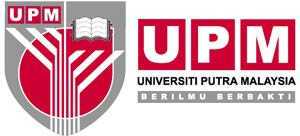 OPERASI PERKHIDMATAN SOKONGANPUSAT PEMBANGUNAN MAKLUMAT DAN KOMUNIKASIKod Dokumen: IDEC/PEM/DF09DOKUMEN SPESIFIKASI PENYELENGGARAAN APLIKASIMAKLUMAT ADUAN/PERMOHONANMAKLUMAT ADUAN/PERMOHONANRujukan SPICTSistem AplikasiMAKLUMAT PELAKSANAANMAKLUMAT PELAKSANAANLokasi Kod SumberBeban Penyelenggaraan*Nota : Pengiraan Anggaran Tempoh adalah Bilangan Penyelenggaraan x Man DaysTarikh DisediakanCatatanKETERANGAN PENYELENGGARAAN APLIKASI *KETERANGAN PENYELENGGARAAN APLIKASI *ModulMenu/LinkPeranan Keterangan Aliran Proses Penambahbaikan dan Paparan SkrinKeterangan Aliran Proses Penambahbaikan dan Paparan SkrinSyaratFail TerlibatSQL/Medan